THE TITLE OF THE STUDY IS WRITTEN IN THIS SECTION WITH 14 POINT FONT SIZE(Line Spacing 14 points)First Authora*, Second Authora, Third Authorb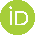 (Line spacing 11 points)a……. University, ……. Faculty, ………… Department, COUNTRYb……. University, ……. Faculty, ………… Department, COUNTRY(Line spacing 11 points)* Corresponding Author: adsoyad@email.com(Line spacing 11 points)(Line spacing 11 points)ABSTRACTINTERNATIONAL JOURNAL OF 3D PRINTER TECHNOLOGIES AND DIGITAL INDUSTRY is a scholarly scientific journal published in Turkish or English three times a year (April, August, December). The submissions are published after being evaluated by at least two referees according to the blind peer review system. The articles published in the journal issues are accessible for free. Accepted manuscripts are published on-line free of charge from the journal web site. There is no article submission or processing charges in our journal. It publishes qualified research manuscripts with international specificity in engineering and multidisciplinary fields.  International Journal of 3D Printing Technologies and Digital Industry. The abstract section should be written using in 11 pt. If the abbreviation is used, the abbreviated name should be specified in parentheses. The intent of the study and the methods used should be briefly stated, the findings should be summarized with sufficient numerical details and the results should be explained within the presented findings. Summarize if desired; purpose, method, findings and conclusions. The entire summary should be between 150-200 words, excluding the title of the article, the name of the author, and last name. (Line spacing 11 points)Keywords: Font Style, Page, Rules, Template, Article.(Line spacing 11 points)FULL-TEXT ARTICLE WRITING RULESSpelling FundamentalsA4 (210x297mm) paper type should be used for the article. It should also be set to 2.5cm for all margins in the page layout. Full texts in the study should be written in 11 font sizes, justified, using Times New Roman font, and one space should be left between paragraphs. Line spacing should be selected as 1 in texts, and the space value should be set to 0 before and after.Carriage returns should not start indented in any of the texts. The entire work should not exceed 15 (fifteen) pages, including the bibliography. The journal boards will make no corrections in the full texts. For this reason, the authors are responsible for spelling and meaning errors. A space should be left after each paragraph.Sections of the ArticleAuthors are free to divide the content of the work as they wish. In general, widely used.1. INTRODUCTİON2. MATERIAL AND METHOD3. EXPERIMENTAL FINDINGS4. RESULTSREFERENCESIt is recommended to use placement. Under each section, there should be explanatory texts, figures, and graphs related to the relevant area.Classification of titles of article sections The main headings of the study (for example; 1. INTRODUCTION) should be written in 11 font sizes, Times New Roman font, bold and justified in CAPITAL LETTERS. In the 1st level subheadings (For example, Sections of Article 1.2), be written in 11 font size, Times New Roman font, bold, and justified on both sides. The First Letters should be in capıtal letters.For the 2nd level and higher sub-headings (For example, 1.2.1. Classification of the titles of the article sections), it should be written in 11-point Times New Roman font, bold and justified, using Sentence layout type. The numbering style to be used in numbering the titles is shown in Figure 1.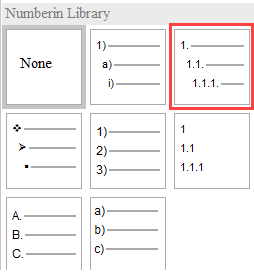 Figure 1. Numbering type used to number titles.In the alignment of heading numbering, all numbering should be left-justified. After the heading numbers, only spaces should be used without using the tab character in the transitions to the next section. Periods should not be used at the end of headings..FIGURES AND TABLESAll figures and tables in the article must be of high quality in resolution and legible in size. GIF, JPG, TIF, BMP file types can be used for shapes. It is recommended to use PNG files as journal editorial resolution and size. Shapes LayoutFigures should be placed centered within the text, and 1 line space should be left in the figures placed after the paragraphs. The names of the figures should be descriptive and clear. Very long shape names should be avoided. Figure names section should be written in 10-point Times New Roman font, centered just below the figures, and only Figure No. The part should be written in bold. A period sign must be placed at the end of the figure names. If the figures are quoted from somewhere, the reference number must be given at the end of the figure names.The reference number should be placed after the last word of the figure name without any spaces, and the dot should be placed after the reference. Figure 1 and Figure 2 show the sample shape layout.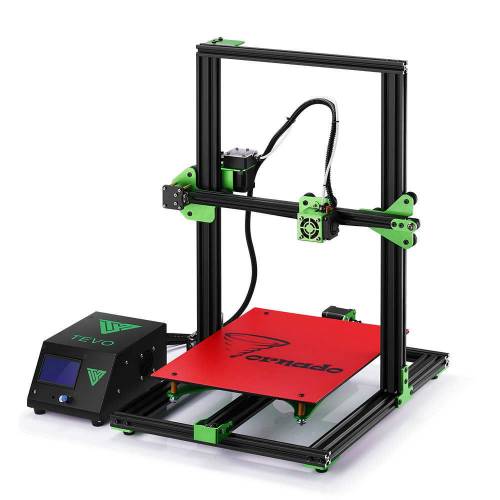 Figure 2. Using an example image as a figure [1].If more than one figure is used within the same figure number, the figures should be grouped using letter expressions such as (a), (b), (c). Figure 3 shows the figure that uses more than one figure as an example. It is recommended to utilize tables for figures that contain more than one image. This makes it easier to align shapes and group names. Later, by hiding the table lines, their visual placement in the article is provided more smoothly.Charts LayoutTables should be placed centered within the text, and 1 line space should be left in the charts placed after the paragraphs. The names of the tables should be descriptive and clear. Very long table names should be avoided. Table names should be written in 10-point Times New Roman font, centered just above the tables, and only Table No. The part should be written in bold. Table 1 is shown as an example.It is recommended to use the same type of chart in the text as much as possible. The readers in the chart should be of a legible size, and the font should be used as Times New Roman. Although there is no standard for the texts in the chart, it is recommended that the author create an appropriate template in terms of article integrity.Table 1. The properties of mechanical St37 [3].2.3. EQUATIONSEquations should be numbered starting from 1 from the beginning. Numbers should be written in parenthesis (2) and aligned on the right. The characters used in the equations should be defined in the manuscript. Upper and lower indices should be distinct and clear. Equation editor should be used to create equations in the text.                                                       (1)For decimal numbers, a period (such as 3.5) should be used as a decimal separator in articles. When referring to equations in the article, “ ….. Equation (3) … “ or “….. Equation (2)-(5) …. It should be specified as “.RESULTSThese writing rules are valid for the works to be sent to the "International Journal of 3D Printing Technologies and Digital Industry". Authors can use this file as a template.ACKNOWLEDGESAuthors can refer to companies, businesses, public institutions or projects that contributed to the study in this section.REFERENCESThe numbering style should be preferred for reference notation. If cited, the reference number should be placed at the end of sentences, literature review, figures, or graphics. References should be numbered in square brackets (Example; [1-5], etc.) with numbers in the text and should be written in the order in which they are given in the work at the end of the text. Suppose the reference is to be given with the name of the author. In that case, the reference process should be written immediately after the name of the author (Özsoy et al. [5]), if the reference is to be given without the name of the author, it should be written at the end of the sentence (.... has been obtained [4].).Reference numbers should be given sequentially in the REFERENCES section. All references mentioned in the text should be included in the 'References' list, using 10 point font size and Times New Roman font, justified. Line spacing between references should be 1. While listing the sources, the automatic list should be preferred, and 0.75cm tab should be used after the numbers. If a reference is to go to the bottom line in the continuation, the second line should be aligned with the first letter of the previous line, and a line space should be added between the two references. Below is a list of resources that will exemplify the alignment style.REFERENCES1. Çetinkaya, K., “Masaüstü üç boyutlu yazıcı”, International Journal of 3D Printing Technologies and Digital Industry, Vol. 1, Issue 1, Pages 90-91, 2015.(Line spacing 10 points)2. Anil, K.S., “Dynamic strain ageing of various of steels”, Metallurgical Transactions A, Vol. 13, Issue 3, Pages 1793-1798, 1982.(Line spacing 10 points)3. Goto, S., Levec, J. and Smith, J.M., “Mass transfer in packed ebds with twophase flow”, Ind. Eng. Chem. Process Des. Dev., Vol. 14, Issue 2, Pages 473-485, 1975.(Line spacing 10 points)4. Goto, S., Levec, J. and Smith, J.M., “Mass transfer in packed ebds with twophase flow”, Heat Transmission 2nd ed., Mc Graw Hill, New York, Pages 278-292, 1942.(Line spacing 10 points)5. Mc Adams, W.H., “Heat transmission 2nd ed.”, Çeviri Editörü/Editörleri, Mc Graw Hill, New York, Pages 278- 292, 1942. (Line spacing 10 points)6. Tosun, A., “Yaşlandırılan çift fazlı çeliklerin mekanik davranışlarının incelenmesi”, Yüksek Lisans Tezi, Zonguldak Karaelmas Üniversitesi Fen Bilimleri Enstitüsü, Zonguldak, Pages 30-40, 2007.(Line spacing 10 points)7. Gedik, E., “Akışkanlar mekaniği I ders notları”, Karabük Üniversitesi Makine Mühendisliği Bölümü, Karabük, 2015.(Line spacing 10 points)8. Toppare, L., “Elektrokimyasal yöntemle 4-bromstrien ile α-metilstirenin kopolimerleşmesi”, II. Ulusal Makromolekül Sempozyumu, İzmir, Pages 85-96, 1985.(Line spacing 10 points)9. Baran, I. and Kasparek, M., “Marine turtles of Turkey; Status survey 1988 and recommendations for conversation and management”, WWF Report, Heidelberg, Pages 123-130, 1989. (Line spacing 10 points)10. Turkish Statistical Institute, “Municipal wastewater statistics”,http://www.tuik.gov.tr/PreHaberBultenleri.do?id=416, December 29, 2004. The spelling of the references used in the REFERENCES list should be as in the examples below.BOOKAuthors, “Book Title”, Page Range., Publisher, City, Year.e.g.:Baykasoğlu, A., Dereli, T., “Üretimde bilgi teknolojisi yöntemleri”, Pages 254-255, Kırmızı Yayınları, İstanbul, 2006.CHAPTER AUTHORAuthors, “Title”, Editors, Book Title, Page Range, Publisher, City, Year.e.g.:Williams, D.F., “Titanium for medical applications: titanium in medicine: material science, surface science, engineering, biological responses and medical applications”, In Brunette DM, Tengvall P, Textor M et al editors, Titanium in medicine, Pages 13-24, Springer. Berlin, 2001.JOURNAL ARTICLEAuthors, “Article title”, Journal Title, Vol., Issue Number, Page Range, Year.e.g.:Isaza Saldarriaga, J.F., Correa Vélez, S., Cumplido Posada, A., Bedoya Henao, B., Torres Valencia, C.A., “Design and manufacturing of a custom skull implant”, American Journal of Engineering and Applied Sciences, Vol. 4, Issue 1, Pages 169-174, 2011.Delikanlı, K., Sofu, M.M., Bekçi, U., “Üretim sektöründe hızlı direkt imalat sistemlerinin yeri ve önemi” [Place and Importance of Rapid Direct Manufacturing Systems in Manufacturing Sector] [article in Turkish], Makine Teknolojileri Elektronik Dergisi, Vol. 4, Issue 1, Pages 33-39, 2006.THESISAuthor, “Thesis title”, Type of Thesis, University, City, Year.e.g.:Özuğur, B., “Hızlı prototipleme teknikleri ile kompleks yapıdaki parçaların üretilebilirliklerinin araştırılması”, Yüksek Lisans Tezi, [The investigation of manufacturability of parts having complex structure by rapid prototyping technologies] [Thesis in Turkish], Gazi Üniversitesi, Ankara, 2006.NOTICE (COMMUNIQUE)Authors, “Title of Paper”, Symposium Title, Page Range, City, Year.e.g.:Kayacan, M.C., Özsoy, K., Kor, Ö., “Endüstri devrimi 4.0”, 2rd International Symposioum on 3D Printing Technologies, Pages 120-128, İstanbul, 2007.INTERNET ACCESS (WEB)Authors, “Page Title”, Access address, Access Date, Year.e.g.:Scientific and Technological Research Council of Turkey, “Biyomalzemeler”, [Biomaterials] [article in Turkish], http://www. bilimteknik.tubitak.gov.tr/system/files/biyomalzemeler.pdf, September 2, 2017.NOTE: Authors can use this file as a template. If this file will be used as a template, do not forget to delete the DESCRIPTION and COMMENT sections.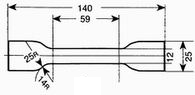 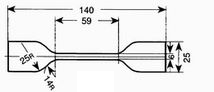 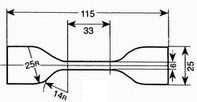 (a)(b)(c)Figure 3. Examples of different tensile test specimens for rubbers [2].Figure 3. Examples of different tensile test specimens for rubbers [2].Figure 3. Examples of different tensile test specimens for rubbers [2].PropertiesUnitValueDensitykg/m37,85Elastic ModulGPa210Tensile StrengthMPa360Yield Strength MPa225